Муниципальное бюджетное общеобразовательное учреждение«Средняя школа № 19»а. Новая АдыгеяП Р И К А Зот 27 января  2020 года								№ 37О проведении итогового собеседования по русскому языку в 9 классахНа основании приказа Управления образования МО «Тахтамукайский район» от 26.12.2019  № 415 « О организации и проведении итогового устного собеседования по русскому языку в 9 классах в общеобразовательных учреждениях МО «Тахтамукайский район» в 2019- 2020 году»ПРИКАЗЫВАЮ:Провести 12 февраля 2020  года итоговое собеседование по русскому языку    в 9-х классах на базе МБОУ «СШ № 19» в аудиториях № 1 (каб. № 25) и 
№ 2 (каб. № 22). Время экзамена – 9:00-14:00 ч. Утвердить список лиц, задействованных в проведении итогового собеседования (Приложение 1).Классному руководителю 9-х классов Пархоменко А.А. обеспечить явку обучающихся на итоговое собеседование.Ответственному организатору обеспечить подготовку и проведение итогового собеседования, своевременную доставку материалов проведения итогового собеседования в МСУ. Ответственному организатору обеспечить хранение материалов итогового собеседования.Организаторам вне аудитории обеспечить передвижение обучающихся и соблюдение порядка и тишины в местах проведения итогового собеседования.Экзаменаторам-собеседникам обеспечить проверку паспортных данных участников итогового собеседования, внести сведения в Ведомость учета проведения итогового собеседования в аудитории с указанием времени начала и окончания итогового собеседования каждого участника под роспись.Экспертам своевременно оценить качество речи участника и заполнить Протокол эксперта для оценивания участников итогового собеседования.Техническим специалистам обеспечить получение материалов для проведения итогового собеседования с федерального Интернет-ресурса http:/topic-9.rustest.ru и проконтролировать ведение аудиозаписи бесед участников с экзаменатором-собеседником в аудитории. После окончания итогового собеседования внести данные в Специализированную форму для внесения информации из протоколов оценивания итогового собеседования.Ответственному организатору школы передать муниципальному координатору по акту материалы итогового собеседования по русскому языку.  Контроль за исполнением настоящего приказа оставляю за собой.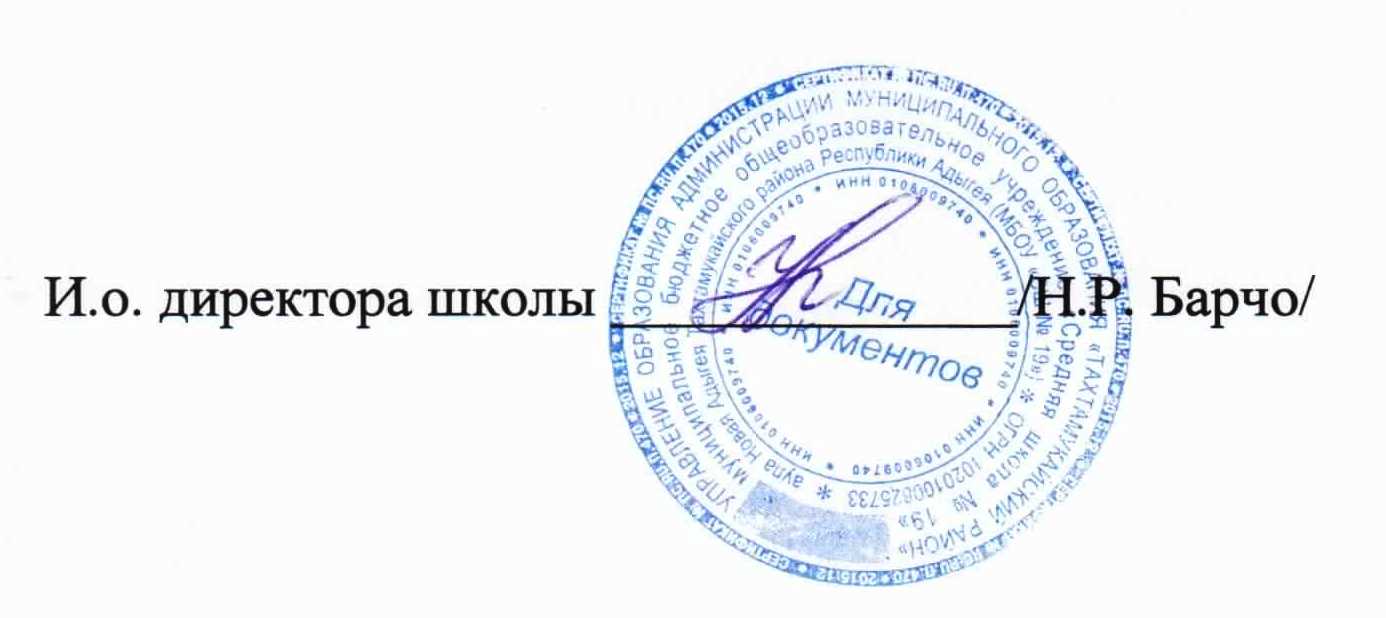 